 MINUTES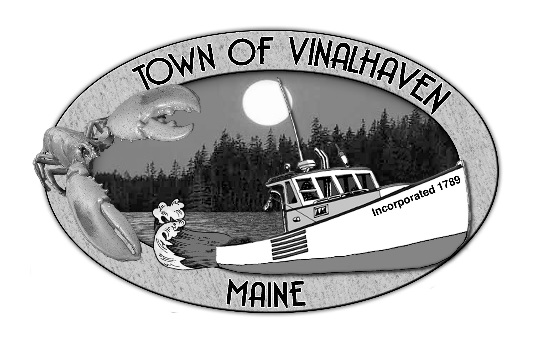 Tuesday, April 6, 20214:00 pmBudget Workshop - Virtual Meeting
Roll Call - Selectmen Eric Gasperini, Phil Crossman, Pam Alley, and Jacob Thompson; and Town Manager Andrew Dorr.  Donald Poole was absent.
Also attending virtually – Budget Committee member Margaret Qualey 
Selectmen – Motion by Eric Gasperini to approve the Selectmen budget at $3000.  Second by Pam Alley.  Vote 4-0-0.  Motion carried.
Admin – There was discussion on moving the telephone fees from Washington School to this Telephone line.  Motion by Eric Gasperini to approve the Admin budget at $341,855.00.  Second by Pam Alley.  Vote 4-0-0.  Motion carried.
Washington School – There was discussion on painting and maintenance on the building and cleaning up the bushes/trees around the grounds.  Motion by Eric Gasperini to approve the Washington School budget at $69,635.00.  Second by Phil Crossman.  Vote 4-0-0.  Motion carried.
Assessor – There was discussion on availability to continue GIS work.  Motion by Eric Gasperini to approve the Assessor budget at $39,295.00.  Second by Pam Alley.  Vote 4-0-0.  Motion carried.  
Legal Services – The Budget committee had discussions on the FEMA flood map designations/LOMR and that process, and the cost associated with reviewing the whole island. The Budget committee recommends $51,500 (eliminating the place holder for FEMA flood map review) for Engineering Services.  
Motion by Eric Gasperini to include $15,000 for FEMA flood map review of Main Street.  Second by Pam Alley.  Vote 4-0-0.  Motion carried.  After discussion on the work orders for North Haven Rd./Vinal Cove Flooding and High Street Sidewalks, there was a Motion by Eric Gasperini to remove the $15,000 for FEMA flood map review of Main Street.  Second by Pam Alley.  Vote 4-0-0.  Motion carried.
Motion by Jake Thompson to approve the Legal Services budget at $69,500.00 ($18,000 for Legal Services, and $51,500 for Engineering Services).  Second by Eric Gasperini.  Vote 4-0-0.  Motion carried.
Town Property – There was discussion on the cost of an additional float at the Thoroughfare. Motion by Eric Gasperini to remove the construction of a second float at the Thoroughfare and to approve the Thoroughfare Lease budget at $3,290.00.  Second by Jacob Thompson.  Vote 4-0-0.  Motion carried.  Motion by Jacob Thompson to approve the Town Property budget at $145,355.00.  Second by Eric Gasperini.  Vote 4-0-0. Motion carried.
Law Enforcement – Motion by Jacob Thompson to increase the Fund Balance allocation to $30,000, and decrease the taxation amount to $161,355.00, for a total Law Enforcement budget of $191,355.00.  Second by Eric Gasperini.  Vote 4-0-0.  Motion carried.
Fire Department – Motion by Jacob Thompson to approve the Fire Department budget at $142,690.00.  Second by Eric Gasperini.  Vote 4-0-0.  Motion carried.  
Ambulance – Motion by Eric Gasperini to approve the Ambulance budget at $216,245.00.  Second by Pam Alley.  Vote 4-0-0.  Motion carried.Public Safety Building – Motion by Jacob Thompson to approve the Public Safety Building budget at $30,215.00.  Second by Eric Gasperini.  Vote 4-0-0.  Motion carried.
Harbor Master – Motion by Eric Gasperini to approve the Harbor Master budget at $31,470.00.  Second by Pam Alley.  Vote 4-0-0.  Motion carried.
Insurance – Motion by Eric Gasperini to approve the Insurance budget at $106,995.00.  Second by Jacob Thompson.  Vote 4-0-0.  Motion carried.
Social Security – Motion by Jacob Thompson to approve the Social Security budget at $60,025.00.  Second by Eric Gasperini.  Vote 4-0-0.  Motion carried.
Adjourn – Motion to adjourn by Eric Gasperini.  Second by Pam Alley.  Vote 4-0-0.  Motion carried.
Respectfully Submitted,
_________________________________Elizabeth Bunker, Deputy Town Clerk